О регистрации кандидата в депутаты Республики Алтай седьмого созыва, выдвинутого избирательным объединением «Алтайское Республиканское региональное отделение политической партии «ПАТРИОТЫ РОССИИ» Каланчиной Светланы ЮрьевныНа основании документов, представленных кандидатом в депутаты Республики Алтай седьмого созыва, выдвинутым избирательным объединением «Алтайское Республиканское региональное отделение политической партии «ПАТРИОТЫ РОССИИ», Каланчиной Светланой Юрьевной, в соответствии с пунктом 2, 3 и 4 статьи 47 Закона Республики Алтай от 24 июня 2003 года № 12-15 «О выборах депутатов Республики Алтай», Окружная избирательная комиссия одномандатного избирательного округа № _4___решила:1. Зарегистрировать кандидата в депутаты Республики Алтай седьмого созыва по одномандатному избирательному округу № _4  Каланчину Светлану Юрьевну; 10 марта 1968 года рождения с. Ябоган, Усть-Канского района, Алтайского края; место жительства – Республика Алтай, г. Горно-Алтайск, ул. Чорос-Гуркина 72, кв. 34; основное место работы или службы, занимаемая должность/род занятий – индивидуальный предприниматель; выдвинут избирательным объединением «Алтайское Республиканское региональное отделение политической партии «ПАТРИОТЫ РОССИИ»,  судимость нет. Время регистрации __12___ часов __06____ минут.2. Выдать зарегистрированному кандидату в депутаты Республики Алтай седьмого созыва по одномандатному избирательному округу № __4__ Каланчиной С.Ю. удостоверение установленного образца.3. Направить настоящее решение в Избирательную комиссию Республики Алтай.4. Опубликовать настоящее решение в газете «Вестник Горно-Алтайска».Председатель Горно-Алтайской городскойокружной избирательной комиссии  №4                                                    И.В. ЛобановаСекретарь Горно-Алтайской городскойокружной  избирательной комиссии №4                                                М.В. Смышляева    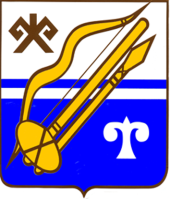 ГОРНО-АЛТАЙСКАЯ ГОРОДСКАЯ  ОКРУЖНАЯ ИЗБИРАТЕЛЬНАЯ КОМИССИЯГОРНО-АЛТАЙСКАЯ ГОРОДСКАЯ  ОКРУЖНАЯ ИЗБИРАТЕЛЬНАЯ КОМИССИЯГОРНО-АЛТАЙСКАЯ ГОРОДСКАЯ  ОКРУЖНАЯ ИЗБИРАТЕЛЬНАЯ КОМИССИЯГОРНО-АЛТАЙСКАЯ ГОРОДСКАЯ  ОКРУЖНАЯ ИЗБИРАТЕЛЬНАЯ КОМИССИЯРЕШЕНИЕ17 июля 2019 г.                    №                    №                    №                    №6/26г. Горно-Алтайскг. Горно-Алтайскг. Горно-Алтайск